                                  ESCOLA MUNICIPAL DE EDUCAÇÃO BÁSICA AUGUSTINHO MARCON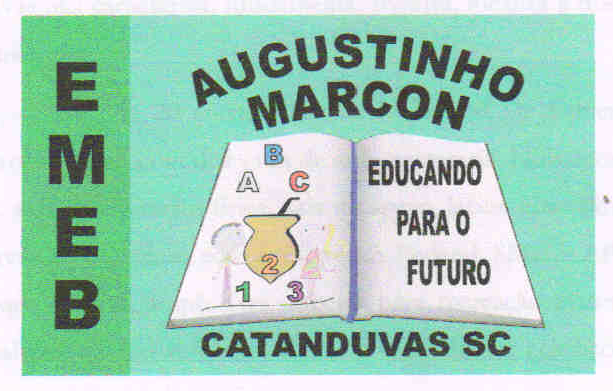                                   DIRETORA: TATIANA M. BITTENCOURT MENEGAT                                  ASSESSORA TÉCNICA PEDAGÓGICA: MARISTELA BORELLA BARAUNA                                  ASSESSORA TÉCNICA ADMINISTRATIVA: MARGARETE P. DUTRA                                  PROFESSORA: JAQUELINE DEMARTINIAtividade de Inglês- 3º ano – 14/09 a 18/09Catanduvas, September 17th 2020Today is ThursdayThe Weather - O ClimaATIVIDADE 1 – Escreva a palavra em Inglês para cada tipo de clima, encontre a imagem que descreve cada um e escreva o número no quadrado.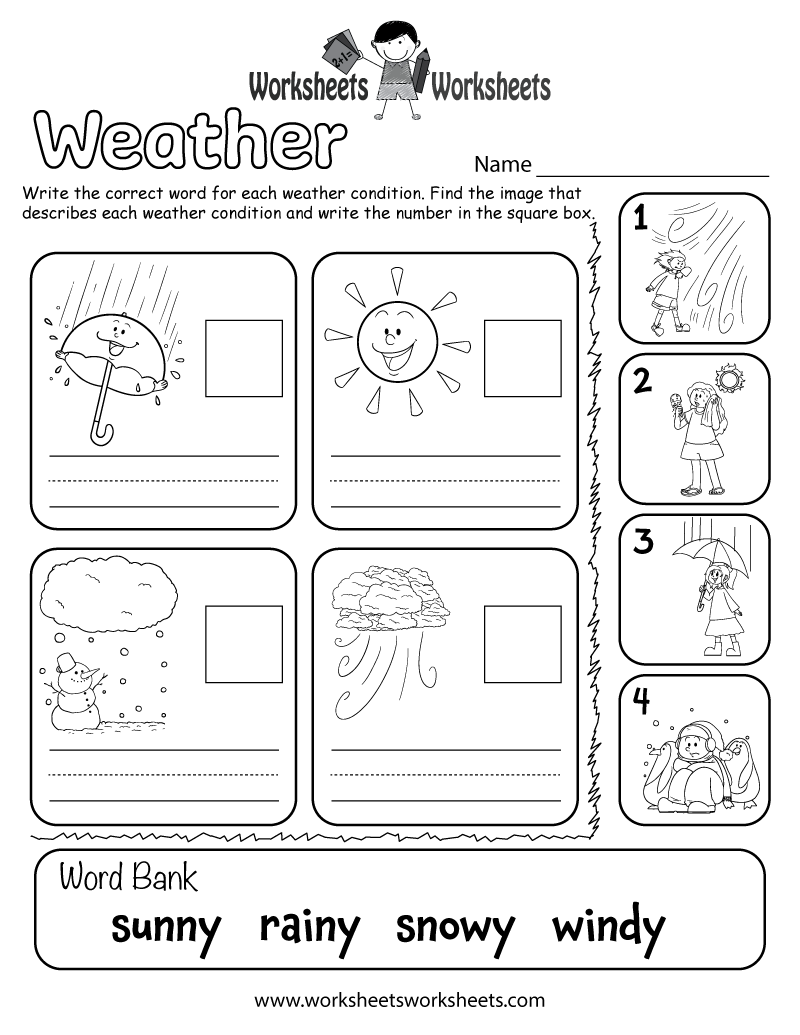 Vamos cantar uma música sobre o Weather – Clima! What's the weather like today?: https://www.youtube.com/watch?v=X0ehL55l8G8